АНАЛИЗ учебной деятельности обучающихся 5-11 классов за 2019-2020 учебный год2019-2020 учебный год завершили 456 обучающихся основной и средней школы. Из них 85 девятиклассников, 27 одиннадцатиклассников и 344 - это обучающиеся переводных 5-8, 10-х классов. В течение учебного года из основной школы выбыло 4 обучающихся и прибыло 4. В конце учебного года контингент обучающихся составил 456. Основная причина выбытия - перемена места жительства.456 обучающихся аттестованы по всем общеобразовательным предметам.2019-2020 учебный год закончили на «отлично» 50 обучающихся (10,9%), награждены Похвальными листами «За отличные успехи в учении» - 18 (344) обучающихся (5,2%) переводных 5-8,10 классов 2019-2020 учебный год закончили на:В сравнении со второй и четвертой четвертью  2019-2020 учебного года: увеличилось  количество отличников в основной школе на 5 (27/32), на уровне среднего общего образования на 6 (12/18). Всего в 5-11 классов за 2019/2020 учебный год отличников – 50 (10,9%).Результаты успеваемости обучающихся по параллелямза 2019-2020 учебный год                     Все 344 обучающихся 5-8,10 классов переведены в следующие классы,          85 девятиклассников,  27 одиннадцатиклассников допущены к государственной итоговой аттестации на уровне среднего общего образования.Итоги успеваемости за 2019-2020учебный годПроцент качества знаний по классам составил в:11А классе – 81,5%;  10А классе – 81,5%; 5А классе – 67,7%; 9А классе – 63,3%;8А классе – 65,4%; 5Б классе – 61,5%; 6А классе – 60,7%; 8В классе – 56%; 9Б классе – 53,8% от 50 до 40   процент качества знаний составил в: 7А классе – 50%; 7К классе – 42,9%  от 40 до 30   процент качества знаний составил в: 6К классе – 40%   от 30 до 20 :    5В классе – 25%, 6Б классе – 25%      Низкий процент  качества знаний составил в:8К классе – 22,2%  9В классе – 21,4%  5Г классе – 19,2%  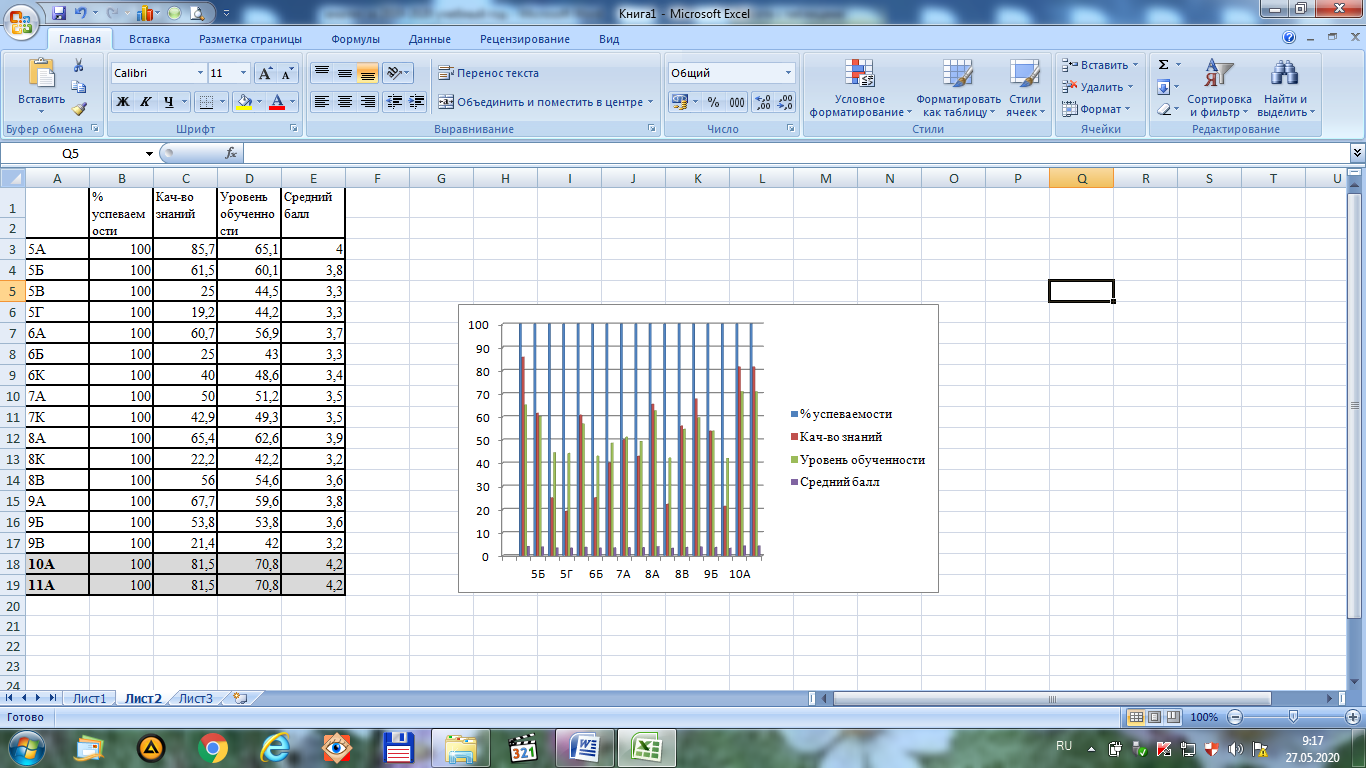       Показатели уровня качества  знаний    в 11А классе – 81,5%, 10А классе – 81,5%, 5-х классов – 49%, 9-х классов – 48,2%, параллели 8-х классов – 47,4%,  7-ых классов – 46,5%, 6-ых классов – 42,9%. Сравнительная таблица успеваемости и качества знанийза 2019-2020 учебный годИз таблицы видно, что качества знаний повышается во всех классах.Сравнительный анализ обученности и уровня качества знаний трех последних лет показывает следующие результаты:    Из таблицы видно, что процент успеваемости стабилен, процент качества знаний  в 2018-2019 учебном году понижается на 2,9%, в сравнении 2018-2019 года с 2019-2020 учебным годом повышается на 1,6%.Итоговая аттестация выпускников 11 классовПретенденты на аттестат о среднем общем образовании и медаль «За особые успехи в учении»  9 выпускников 11А класса (33,3%).   	Претенденты на аттестат с отличием основного общего образования 8 выпускников 9-х классов (9,4%):  9А класса  6 (7,1%);    9Б класса  2 (2,3%).Рекомендации:1. На заседаниях МО по предметам глубоко проанализировать результаты  успеваемости за 2019-2020 учебный год, продумать систему работы по повышению качества знаний обучающихся на 2020-2021 учебный год.2. Классным руководителям переводных 5-8, 10 классов довести до сведения родителей (законных представителей) итоги учебной деятельности за 2019-2020 учебный год.3.   Классному руководителю 11А класса, учителям-предметникам усилить работу с обучающимися по подготовке к государственной итоговой аттестации, своевременно проводить консультации и дополнительные занятия.Е.А. Трунина5-11классы5-11классы%Количество обучающихся456100Количество отличников5010,9С одной - двумя «4»153,3Количество обучающихся на «4» и «5»18340,1Успевают с «3»22348,9С одной - двумя «3»4610,1Количество неуспевающих00Процент успеваемости100100Уровень обученности54,354,3Процент качества знаний51,151,1Средний балл3,63,6параллель(классы)Количествообучающихся на начало учебногогодаКоличествообучающихся на конец учебногогодаОтличники  на «4»и «5»ПереведеныУсловно переведены51031041239530678774294407575822531087978829410986856354405-940340232157213010262791327011272791327(допущены к ГИА)010-11535418261005-11456456501832230КлассКол-во обучащихся«5»«4»и «5»«3»«2»% успеваемостиКач-во знанийУровень обученностиСредний балл5А284204-10085,765,145Б2651110-10061,560,13,85В241518-1002544,53,35Г262321-10019,244,23,3Всего104123953-1004953,93,66А2831411-10060,756,93,76Б24-618-10025433,36К251915-1004048,63,4Всего7742944-10042,949,93,57А3011415-1005051,23,57К2811116-10042,949,33,5Всего5822531-10046,550,33,58А266119-10065,462,63,98К27-621-10022,242,23,28В2521211-1005654,63,6Всего7882941-10047,452,93,69А3141710-10067,759,63,89Б2621212-10053,853,83,69В28-622-10021,4423,2Всего8563544-10048,2523,65-940232157213-10047523,610А279135-10081,570,84,211А279135-10081,570,84,210-11549135-10081,570,84,25-1145650183223-10051,154,33,6КлассКоличество обучающихсяКоличество обучающихсяКоличество обучающихсяКоличество обучающихсяКоличество обучающихся% успеваемости% успеваемости% успеваемости% успеваемости% успеваемости% качества знаний% качества знаний% качества знаний% качества знаний% качества знаний1ч2ч3ч4ч2019-20201ч2ч3ч4ч201920201ч2 ч 3ч4ч201920205А282828282810010010010010085,785,785,796,485,75Б262626262610010010010010046,153,85076,961,55В2525242424929210010010024168,337,5255Г25262626261001001001001002430,815,346,219,2Всего10410510410410498,198,110010010046,247,641,465,5496А282828282810010010010010042,857,15064,360,76Б242424242410010010010010029,220,82533,3256К262525252596,29610010010023,132324440Всего787777777798.798.710010010032,137,636,44842,97А293030303010010010010010031,34043,363,3507К282828282810010010010010032,132,139,342,942,9Всего575858585810010010010010031,636,241,453,446,58А26262626261001001001001006069,261,565,465,48К272727272785,210088,81001007,414,818,522,222,28В262525252592100881001005053,8525656Всего797878787892,310092,310010038,544,943,65647,49А313131313193,593,610010010048,451,661,364,567,79Б272727262610010010010010048,144,451,87353,89В2828282828010010010010007,117,92521,4Всего86868685859397,710010010036,934,944,254,148,25-940440440340240298,898,510010040,841,454,54710А26272710010010061,581,581,511А27272710010010059,385,281,510-1153545410010010060,483,381,55-1145745645698,910010043,157,951,1Учебный год2017-20182018-20192019-2020% успеваемости100100100% качества знаний48,345,447Класс НачалогодаКонецгодаДопуск к экзаменамДопуск к экзаменам Аттестат с отличиемМедаль «За особые успехи в учении»ВыпускниковКласс НачалогодаКонецгодадопущеныне допущены Аттестат с отличиемМедаль «За особые успехи в учении»Выпускников1127272700927